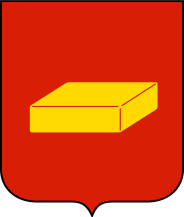 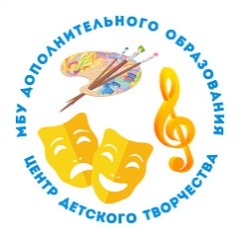 Комитет по молодежной политике и спорту Администрации городского округа ШуяОтдел образования Администрации городского округа ШуяМБУ ДО «Центр детского творчества» города Шуя2 апреля 2022 год						                 г. Шуя, Ивановская область ИНФОРМАЦИОННЫЙ БЮЛЛЕТЕНЬПЕРВЕНСТВО Г. О. ШУЯПО СПОРТИВНОМУ ТУРИЗМУ НА ПЕШЕХОДНЫХ ДИСТАНЦИЯХ(номер-код вида спорта 0840091811Я)1. Общая информация.Спортивные соревнования проводятся в соответствии, Правилами вида спорта «спортивный туризм», утвержденными приказом Министерства спорта Российской Федерации от 22 апреля 2021 г. №255, Положением и Условиями соревнований, утвержденными ГСК.Участникам, представителям, тренерам и судьям, находящимся на соревнованиях, необходимо соблюдать Регламент по организации и проведению официальных физкультурных и спортивных мероприятий на территории Ивановской области в условиях сохранения рисков распространения COVID-19, его дополнений и изменений.2. Время и место проведения.Соревнования проводятся 2 апреля 2022 г., место проведения – МОУ СОШ №9, Ивановская область, г. Шуя, ул. Свердлова, 127-А3. Организаторы соревнований.Комитет по молодежной политике и спорту Администрации городского округа Шуя, отдел образования Администрации г. о. Шуя, МБУ ДО «Центр детского творчества» г. Шуя.Общее руководство подготовкой и проведением спортивных соревнований осуществляет Муниципальное бюджетное учреждения дополнительного образования «Центр детского творчества» г. Шуя.Непосредственное проведение соревнований осуществляется Главной судейской коллегией соревнований (ГСК)4. Количество и класс дистанций.«дистанция - пешеходная» 1 класса,«дистанция - пешеходная» 2 класса,«дистанция - пешеходная» 3 класса.5. Участники соревнований и требования к ним.К участию в соревнованиях допускаются участники команд туристско- спортивных клубов и организаций любых форм собственности, включенные в заявку, имеющие медицинский допуск, требуемую спортивную квалификацию, удовлетворяющие возрастным ограничениям и имеющие необходимое снаряжение. Минимальные возраст и спортивная квалификация участников соревнований должны удовлетворять требованиям действующих Правил. Возраст участников определяется календарным годом.На Соревнованиях устанавливаются следующие возрастные группы:Количество участников от одной делегации не ограничено. Допускается участие одного спортсмена на разных классах дистанции.6. Обеспечение безопасности и требования к снаряжению.Соревнования проводятся в соответствии с Регламентом по организации и проведению официальных физкультурных и спортивных мероприятий на территории Ивановской области в целях недопущения распространения новой коронавирусной инфекции (COVLD-2019), утвержденным Постановлением Правительства Ивановской области от 08.05.2019 № 209 -п.В целях обеспечения безопасности, соревнования проводятся в «закрытом» режиме без зрителей. Допуск на территорию соревнований будет организован только официальным представителям делегаций, согласно предварительным заявкам.Обеспечение безопасности участников соревнований осуществляется в соответствии с постановлением Правительства Российской Федерации от 18.04.2014 № 353 «Об утверждении Правил обеспечения безопасности при проведении официальных спортивных соревнований»Медицинское сопровождение во время соревнований осуществляется в соответствии с приказом Министерства здравоохранения Российской Федерации от 01.03.2016 № 134н «О порядке организации оказания медицинской помощи лицам, занимающимся физической культурой и спортом (в том числе при подготовке и проведении физкультурных мероприятий и спортивных мероприятий), включая порядок медицинского осмотра лиц, желающих пройти спортивную подготовку, заниматься физической культурой и спортом в организациях и (или) выполнить нормативы испытаний (тестов) Всероссийского физкультурно-спортивного комплекса «Готов к труду и обороне».Ответственность за безопасность применяемого судейского страховочного снаряжения несет проводящая организация и ГСК. Ответственность за безопасность применяемого личного снаряжения несут представители команд или сами участники. Ответственность за соответствие подготовки участников требованиям, предъявляемым к дистанциям соревнований, несут представители команд.Представители делегаций несут персональную ответственность за выполнение правил техники безопасности, соблюдение дисциплины и порядка на месте проведения соревнований.Участники должны иметь специальное снаряжение для прохождения дистанций, соответствующее требованиям безопасности и удовлетворяющее условиям соревнований.7. Программа соревнований.08:30 – 09:30 – работа комиссии по допуску участников;10:00 – 11:00 – соревнования на дистанции 1 класса;11:30 – 12:45 – соревнования на дистанции 2 класса;13:15 – 13:45 – соревнования на дистанции 3 класса;Старт участников по забегам (4 человека) согласно принудительной жеребьевке по результатам предварительной заявки8. Финансовые условия.Расходы, связанные с проведением соревнований, несут проводящие организации. Расходы, связанные с проездом команды до места соревнований, питанием, прокатом снаряжения, несут командирующие организации или сами участники.На соревнованиях устанавливается заявочный взнос в размере:дистанция 1 класса – 100р,дистанция 2 класса – 200р,дистанция 3 класса – 300р.Оплата заявочного взноса производится наличным расчетом при прохождении комиссии по допуску участников.9. Порядок и сроки подачи заявок, требуемая документация.Предварительные заявки подаются до 31 марта включительно. Для подачи предварительной заявки необходимо заполнить специальную форму-заявку на сайте https://orgeo.ru/.Жеребьевка принудительная, по результатам предварительной заявки. Заявки на участие в Соревнованиях и другие документы в соответствии с требованиями, указанными в правилах вида спорта «спортивный туризм», подаются в комиссию по допуску участников на месте соревнований.10. Контакты.Главный судья соревнований – Вакурин Игорь Сергеевич, тел.: 8-910-998-18-68. Класс дистанцииВозрастная группаВозраст участниковТребования спортивной квалификации(не ниже)1мальчики/девочки8 - 13 лет (2014 - 2009 гг.р.)Без разряда2мальчики/девочки10 - 13 лет (2012 - 2009 гг.р.)Без разряда2юноши/девушки14 - 15 лет (2007 - 2008 гг.р.)Без разряда2юниоры/ юниорки16 -21 год (2006-2001 гг.р.)Без разряда3юноши/девушки14 - 15 лет (2007 - 2008 гг.р.), дополнительно допускаются спортсмены 2009 г.р.)3-ий спортивный разряд (1 юношеский спортивный разряд)3юниоры/ юниорки16 - 21 год (2006-2001 гг.р.)3-ий спортивный разряд (1 юношеский спортивный разряд)